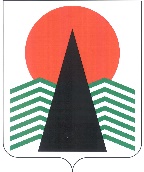 АДМИНИСТРАЦИЯ  НЕФТЕЮГАНСКОГО  РАЙОНАпостановлениег.НефтеюганскО подготовке проекта решения Думы Нефтеюганского района 
«О внесении изменений в решение Думы Нефтеюганского района 
от 25.03.2015 № 573 «Об утверждении местных нормативов градостроительного проектирования Нефтеюганского района»В соответствии со статьей 29.4 Градостроительного кодекса Российской Федерации, Федеральным законом от 06.10.2003 № 131-ФЗ «Об общих 
принципах организации местного самоуправления в Российской Федерации», Уставом муниципального образования Нефтеюганский район, решением 
Думы Нефтеюганского района от 21.08.2014 № 498 «Об утверждении 
Порядка подготовки, утверждения местных нормативов градостроительного проектирования Нефтеюганского района и внесения изменений в них», в целях приведения решения Думы Нефтеюганского района от 25.03.2015 № 573 
«Об утверждении местных нормативов градостроительного проектирования Нефтеюганского района» в соответствие Градостроительным кодексом Российской Федерации, п о с т а н о в л я ю: Комитету по градостроительству администрации Нефтеюганского района (Крышалович Д.В.): Подготовить проект решения Думы Нефтеюганского района «О внесении изменений в решение Думы Нефтеюганского района от 25.03.2015 № 573 
«Об утверждении местных нормативов градостроительного проектирования Нефтеюганского района» (далее – Проект о внесении изменений в местные нормативы градостроительного проектирования Нефтеюганского района).Организовать учет предложений от органов местного самоуправления Нефтеюганского района и заинтересованных лиц по проекту о внесении изменений 
в местные нормативы градостроительного проектирования Нефтеюганского района.Разместить проект о внесении изменений в местные нормативы градостроительного проектирования Нефтеюганского района на официальном сайте органов местного самоуправления Нефтеюганского района и опубликовать в газете «Югорское обозрение», не менее чем за два месяца до их утверждения.Направить проект о внесении изменений в местные нормативы градостроительного проектирования Нефтеюганского района на утверждение в Думу Нефтеюганского района.Утвержденные изменения в местные нормативы градостроительного проектирования Нефтеюганского района разместить в федеральной государственной информационной системе территориального планирования в срок, не превышающий пяти дней со дня утверждения.Предложения от органов местного самоуправления Нефтеюганского района и заинтересованных лиц по проекту о внесении изменений в местные нормативы градостроительного проектирования Нефтеюганского района, а также обоснование данных предложений направляются с указанием фамилии, имени, отчества, контактного телефона и адреса проживания (для физических лиц), с указанием наименования, основного государственного регистрационного номера, места нахождения и адреса (для юридических лиц) в письменном виде 
и (или) в электронном виде в комитет по градостроительству администрации Нефтеюганского района по адресу: 628309, Ханты-Мансийский автономный округ – Югра, г.Нефтеюганск, микрорайон 3, дом 21, телефон 8(3463)250105, адрес электронной почты: gradanr@admoil.ru.Установить сроки приема предложений для подготовки проекта о внесении изменений в местные нормативы градостроительного проектирования Нефтеюганского района один месяц со дня опубликования настоящего постановления.Настоящее постановление подлежит опубликованию в газете «Югорское обозрение» и размещению на официальном сайте органов местного самоуправления Нефтеюганского района.Контроль за выполнением постановления возложить на директора 
департамента имущественных отношений – заместителя главы Нефтеюганского 
района Бородкину О.В.Глава района							 Г.В.Лапковская30.08.2021№ 1478-па№ 1478-па